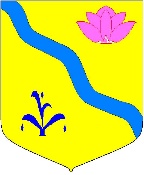 АДМИНИСТРАЦИЯ Кировского  муниципального района  ОТДЕЛ ОБРАЗОВАНИЯПриказ22.09.2023                                                                                             №   ___8_____Об утверждении муниципального плана мероприятий, направленного на формирование и оценку функциональной грамотности обучающихся общеобразовательных организаций Кировского района, на 2023/2024учебный годВ целях организации работы по повышению качества образования, оценки уровня функциональной грамотности обучающихся в образовательных организациях Приморского края, во исполнение приказа министерства образования Приморского края «Об утверждении регионального плана мероприятий, направленного на формирование и оценку функциональной грамотности обучающихся общеобразовательных организаций Приморского края, на 2023/2024 учебный год» от 13.09.2023 № 23а-1235,  на основании плана работы отдела образования администрации Кировского муниципального района, отдела информационно-методической поддержки на  2023 – 2024 учебный год.         ПРИКАЗЫВАЮ:	1.Утвердить муниципальный  план мероприятий, направленный на формирование и оценку функциональной грамотности обучающихся общеобразовательных организаций Кировского района, на 2023/2024 учебный год (далее —  муниципальный  план) согласно Приложению № 1.2. Организовать информационно-просветительскую работу с родителями, представителями средств массовой информации, общественностью по вопросам развития функциональной грамотности обучающихся (постоянно).3. Назначить муниципальным координатором  Супрун Оксану Анатольевну, методиста отдела информационно-методической психологической поддержки  муниципального казенного учреждения «Центр обслуживания муниципальных образовательных учреждений» Кировского муниципального района.4. Контроль за исполнением данного приказа оставляю за собой. Начальник отдела образования                                                                            С.В. СухинаПриложение № 1 Муниципальный план мероприятий, направленных на формирование и оценку функциональной грамотности
обучающихся общеобразовательных организаций, на 2023/2024 учебный год14№п/пНаименование мероприятияСрок исполненияОжидаемый результатОтветственный12351Уточнение списка школьных координаторов по формированию и оценке функциональной грамотности обучающихсяДо 01 10.2023Приказ о назначении школьных координаторов по формированию и оценке функциональной грамотности обучающихсяММС2Актуализация содержания раздела на официальном сайте отдела образования Кировского муниципального района по формированию и оценке функциональной грамотности обучающихсяПостоянноРаздел на официальном сайте отдела образования КМР, формирование банка материалов, лучших образовательных практикММС3Участие в  выездных методических тематических дней по вопросам формирования и оценки функциональной грамотности обучающихсяЕжемесячно100% охват участия специалистов МОУО и ОО, ответственных за формирование и оценку функциональной грамотности обучающихсяМетодисты ММС4Организация информационного и методического сопровожденияПостоянноГорячая линия, выездные консультации, методическиеММСреализации муниципальных планов мероприятий, направленных на формирование и оценку функциональной грамотности обучающихсяадресные рекомендации5Проведение входного и итогового тестирования по формированию функциональной грамотности обучающихся 8 и 9 классов, подготовка аналитических справокВходное – 8,9  - 20.10.2023, Итоговое – 8, 9 – 20.04.2024Региональные диагностические работы, проведенные посредствомМСОКОММС, школы6Подготовка аналитических записок по результатам региональных диагностических работДо 25.10.2023, 25.04.2024Анализ динамики формирования функциональной грамотности, пополнение банка информационных материаловПК ПРО7Включение в деятельность проектов предпрофессионального образования  роббоклассы), центров образования цифрового и гуманитарного профилей «Точка роста», профильных классов образовательныхпрограмм/траекторий по формированию функциональной грамотности обучающихсяПостоянно100% охват участников целевой категории тематическими мероприятиямиММС8Организация участия обучающихся целевой категории в программах и проектах по формированию финансовой грамотностиПостоянно100% охват участников целевой категории тематическими мероприятиямиОУ9Сбор информации об обучении педагогов на программах повышения квалификации по вопросам формирования функциональной грамотности средствами преподаваемого предмета;20241. База данных о педагогах, имеющих удостоверения о прохождении программ повышения квалификации по вопросам функциональной грамотности в период с 2020 и по настоящее время.ММС, ПК ПРОформирование базы данных учителей, не прошедших в период с 2020 по настоящее время обучения по программам повышения квалификации по вопросам формирования функциональной грамотности средствами преподаваемого предмета2. База данных о педагогах, не прошедших в период с 2020 по настоящее время обучения по программам повышения квалификации по вопросам функциональной грамотности10Реализация программ повышения квалификации по вопросам функциональной грамотности «Стратегии формирования и оценки функциональной грамотности обучающихся средствами преподаваемого предмета в соответствии с требованиями ФГОС ООО иФГОССОО»;«Формирование функциональной грамотности учащихся начального уровня образования»2024Повышена квалификация 100% учителей (в том числе, по индивидуальным образовательным маршрутам) по вопросам формирования функциональной грамотности средствами преподаваемого предметаММС,ПК ПРО11Проведение семинаров:«Опыт внедрения в учебный процесс банка заданий для оценки функциональной грамотности, разработанных ФГБНУ «Институт стратегии развития образования Российской академии образования» (на основе выявления лучшего опыта учителей и лучших педагогических практик)Ежемесячно100% охват участия учителей целевой категорииММС12Организация наставничества с целью повышения уровня учителей поПостоянноНаставники у ряда учителей целевой категории, нуждающихся вММС, ОУвопросам формирования функциональной грамотности обучающихсяиндивидуальной помощи наставника (по запросу)13Формирование регионального и муниципального методических активов по вопросам формирования и оценки функциональной грамотности обучающихсяДо 30.09. 2023Региональный методический актив и муниципальные методические активы в каждом муниципалитетеММС, ПК ПРО14Организация и проведение открытых уроков по вопросам формирования и оценки функциональной грамотностиС октября по май 2024Утвержденный график очно/заочных открытых уроков по вопросам формирования и оценки функциональной грамотности, опубликованный на сайте ПК ПРОММС15Проведение работы по выявлению, обобщению успешных практик педагогов и образовательных организаций по формированию и оценке функциональной грамотности обучающихсяПостоянноБанк успешных практикММС, РМО, ОУ16Проведение мониторинга внедрения в учебный процесс банка заданий для оценки функциональной грамотности, разработанных ФГБНУ «Институт стратегии развития образования Российской академии образования»Январь - май 2024Анализ состояния процесса внедрения в учебный процесс банка заданий для оценки функциональной грамотностиММС17Принятие управленческих решений по результатам проведенных мероприятий и мониторинговДо 30.04.2024Корректировка плана мероприятий, итоговая аналитическая справкаММС, ОУ